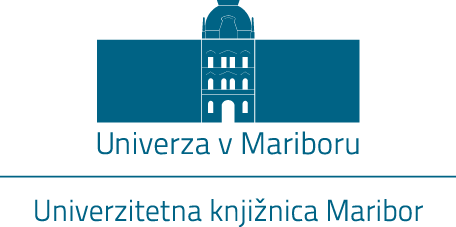 PRIJAVA NA 5. ŠAHOVSKI TURNIR UKM 2016Ime in priimek: ………………………………………………………………………………………………………..Naslov: ……………………………………………………………………………………………..……………………..Elektronski naslov:………………………………………………………………..………………………………….Telefonska številka: …………………………………………………………………………………………………..Datum:				Ura*:Podpis:Rok za oddajo prijave je torek, 25. oktober 2016!*Število igralcev je omejeno, zato je navedba datuma in časa obvezna!Kontaktni podatki so obvezni, da vas lahko obvestimo o poteku turnirja!V kolikor ne boste mogli izpolniti obrazca v elektronski obliki,lahko podatke pošljete tudi na bernarda.korez@um.si 